Министерство социального развития, опеки и попечительства  Иркутской областиОбластное государственное бюджетное учреждение социального обслуживания«Иркутский детский дом-интернат № 2 для умственно отсталых детей»ОТКРЫТОЕ  КОРРЕКЦИОННО-РАЗВИВАЮЩЕЕ ЗАНЯТИЕ С ИСПОЛЬЗОВАНИЕМ СРЕДСТВ АЛЬТЕРНАТИВНОЙ КОММУНИКАЦИИТЕМА: ПУТЕШЕСТВИЕ В МИР ПРОФЕССИЙАвтор - составитель:Воспитатель 1 кв. кат.Уваровская Т.В.Цель: формирование навыков овладения невербальными (альтернативными) средствами коммуникации в профориентационной работе у получателей социальных услуг с ТМНР,способствующей их социальному развитию и раскрытию у них потенциальных возможностей и способностей.Коррекционно-образовательные задачи:Расширить и обобщить представления по теме: «Профессии», конкретизировать основные виды трудовых операций; упражнять в соотнесении изображения с пиктограммой, способствовать глобальному (интуитивному) чтению.Коррекционно-развивающие задачи:развивать умения понимать речь и выражать свои мысли и чувства с помощью речи (установление контакта с ребенком, использование речевых и неречевых средств коммуникации: слово, мимика, жест, пантомима) и средств невербальной коммуникации, познавательной активности; стимулировать к различным трудовым приемам; Развивать речь как средство общения в тесной связи с познанием окружающего мира, личным опытом получателя социальных услуг:- пополнять словарный запас;- развивать умение использовать усвоенный словарный запас в коммуникативных ситуациях;- формировать умение использовать средства альтернативной коммуникации (карточки, пиктограммы, языковой словарь МАКАТОН,e- PECS);- учить узнавать и различать напечатанные буквы.Развивать познавательные психические процессы, общую и мелкую моторику;Коррекционно-воспитательные задачи:Способствовать формированию трудовых качеств личности (уважение к труду и работающему человеку. способствовать формированию коммуникативных способностей (потребность в общении, развивать умение вступать в контакт, поддерживать и завершать его, используя невербальные и вербальные средства, соблюдая общепринятые правила общения, использовать средства альтернативной коммуникации в процессе общения);Воспитывать интерес к профессиям профессиональных учреждений, доступных выпускникам с ограниченными возможностями здоровья (ТНМР).Технологии: Коррекционно–развивающего обученияИКТЗдоровьесберегающие ( артикуляционная, дыхательная, мимическая, пальчиковая, зрительная гимнастики, динамические паузы, релаксационные упражнения);Воспитательные Проблемное обучение (разрешение проблемных ситуаций);Обучение в сотрудничестве;Игровая; Ситуация успеха;Предполагаемый результат: после игрового занятия у получателей социальных услуг расширяются представления о профессиях, которым обучаются в условиях пребывания учреждения, о значимости профессии в жизни каждого человека; называют инструмент необходимый для той или иной профессии; сформировался интерес к некоторым профессиям; научились оценивать плоды труда любого работника, могут рассказать о выбранной профессии посредством речи и методами альтернативной коммуникацииВиды деятельности: коммуникативная, игровая, двигательная.Формы и методы организации совместной деятельности: Двигательная – физкультминутка «Если хочется тебе, то делай так…».Зрительная гимнастика «Строим дом»Пальчиковая гимнастика «Мы строители» Игровая – игры «Профессии сказочных героев», «Удивительная коробка», «Найди работнику его инструмент».Коммуникативная – игры «Дом Мастеров», «Домино», «Угадай профессию», «Место работы»Речевая – составление рассказа «Я хочу…» (составление рассказа о своей будущей профессии)Социально-коммуникативная- подбор атрибутов для составления рассказа.Предварительная работа:1. Рассматривание тематических альбомов «Профессии».2. Рассматривание иллюстраций о профессиях и результатах труда людей разных профессий.3. Изучение пиктограмм, графических символов профессий, атрибутов и действий4. Чтение стихов и чтение художественной литературы о профессиях.5. Дидактические, настольно - печатные и сюжетно-ролевые игры по теме.6. индивидуальные занятия по языковой программе МАКАТОН7. посещение чемпионата рабочих профессий.Оборудование: мультимедийный проектор, презентация, коробка, игрушки: ножницы, иголка с ниткой, машинка, таблетки, картофель, фен, фонендоскоп, конверт, картинка огнетушителя, руль; картинки с изображением профессий; ребусы с профессиями; разрезные картинки.предметные и сюжетные картинки, карточки по коррекционному курсу: «Альтернативная коммуникация», презентация «Приветствие», коммуникативная тетрадь, пиктограммы, словарь языковой программы МАКАТОН, карандаши, разрезные буквы алфавита, напечатанные слова по слогам: плиточник, повар, уборщик, дворник, флорист, официант, посудомойщикСловарные слова: профессия, дворник, плиточник, официант, уборщица, посудомойщик, флорист, садовник, работа, учебаХод занятия1 этап. Организационный момент. ( установление эмоционального контакта, сообщение темы)          Воспитатель предлагает: прежде чем, приступить к занятию, поприветствовать друг друга. Читает стихотворение Улыбнитесь всем вокругИ скорей вставайте в кругВам улыбку я дарюПоприветствовать прошу!Давайте и мы с вами поприветствуем друг друга, а сделать это можно следующим образом Воспитатель предлагает на выбор любой способ приветствия.-Сегодня я предлагаю вам отправиться в путешествие, а куда, вы мне сейчас подскажите сами. Воспитатель обращает внимание на слайд. - Что вы увидели? (ответы: дом)- Давайте посмотрим, кто в нём живет (дети называют людей разных профессий)- Вы догадались, о ком и о чем пойдет речь сегодня на занятии? (ответы детей)- Что же такое профессия?  зачем она нужна? что нужно чтобы овладеть профессией? (ответы детей). Воспитатель предлагает воспитаннику из разрезных букв сложить по образцу слово: «Профессия».«Чтение» слова «ПРОФЕССИИ», проговаривание по слогам с отстукиванием слогов (неговорящие дети - звукоподражание).Но прежде чем, мы туда отправимся, нам необходимо подготовить наш речевой аппарат.Артикуляционная гимнастика «Маляр»Мы покрасим потолок,Маляром стал язычок,Если хочешь жить, как в сказке. Позови на помощь краски!(Улыбнись, открой рот, язык подними вверх и кончиком языка проводи по нёбу от верхних зубов к горлышку и обратно)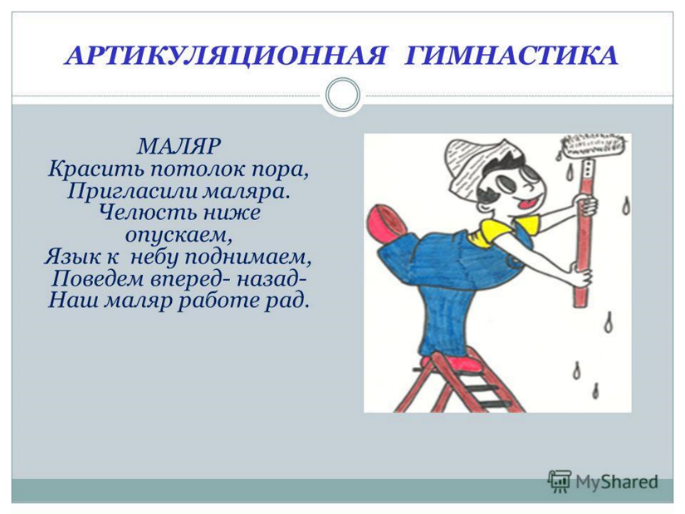 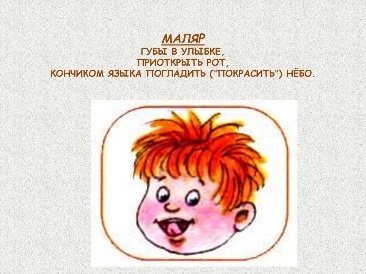 2 этап. Основная частьВоспитатель еще раз обращает внимание ребят на иллюстрации профессий, которые существуют в современном мире с указанием названий, предлагает прочесть их или показать жестом. Разминка «Профессии сказочных героев» (использование изображений, речи, жестов)Воспитатель: Вы все когда-то были маленькие и очень любили смотреть мультфильмы, вам читали сказки. Перед вами иллюстрации из знакомых сказок, вам необходимо подобрать к каждой иллюстрации изображение той профессии, которая соответствует данной картинке.Прошу вас показатьту картинку –ответ на предложенные вопросы.Задания:Какая врачебная специальность была у Доктора Айболита? (Ветеринар)Кем по профессии были герои мультфильма «Бременские музыканты»? (Музыканты)Кем по профессии были поросята в сказке «Три поросенка»? (строители) Кем по профессии был Незнайка? (художник)Кем был по профессии старуха из «Сказки о золотой рыбке» А.С. Пушкина? (прачка)«Соотнеси профессию: картинка и пиктограмма»- А сейчас, давай поиграем в игру: необходимо найти тот графический символ(пиктограмму) с названием профессии, который соответствует заданной картинке (назвать или изобразить жестом, пытаясь проговорить название)Зрительная гимнастика «Строители»Воспитатель: а сейчас наши глаза немного отдохнут при помощи гимнастики для глаз. Вам необходимо взглядомсопровождать за тем, что будет происходить на экране.Упражнение «Угадай профессию» (Пантомима).Правила. На столе у воспитателя лежат карточки, на каждой (графической) карточке написаны названия профессий. Воспитанники по очереди берут по одной карточкеи с помощью невербальных средств общения (мимика, поза, жесты, походка) показывают представителя профессии, остальные участники должны угадать – какая это профессия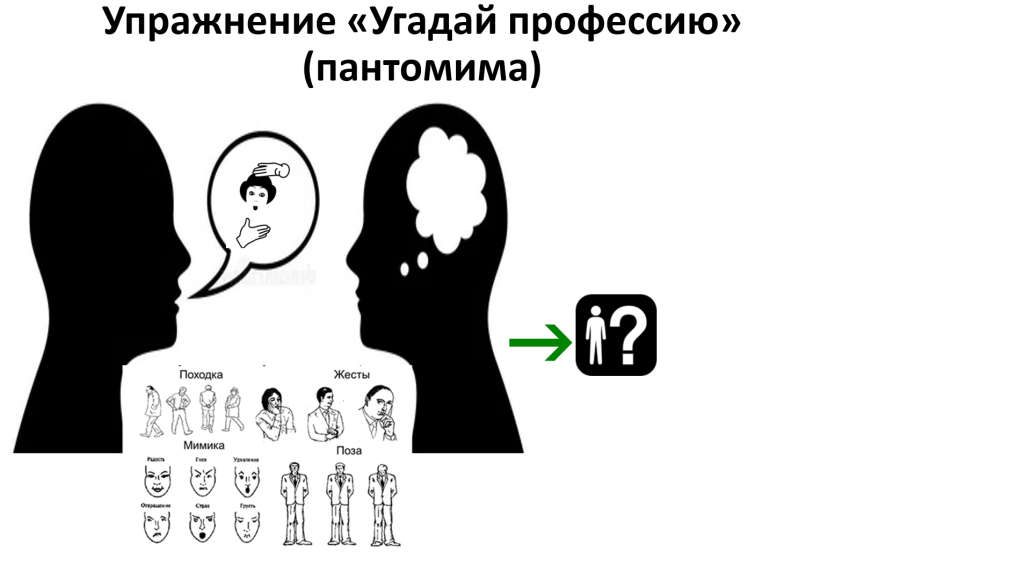 Пальчиковая гимнастика «Мы строители»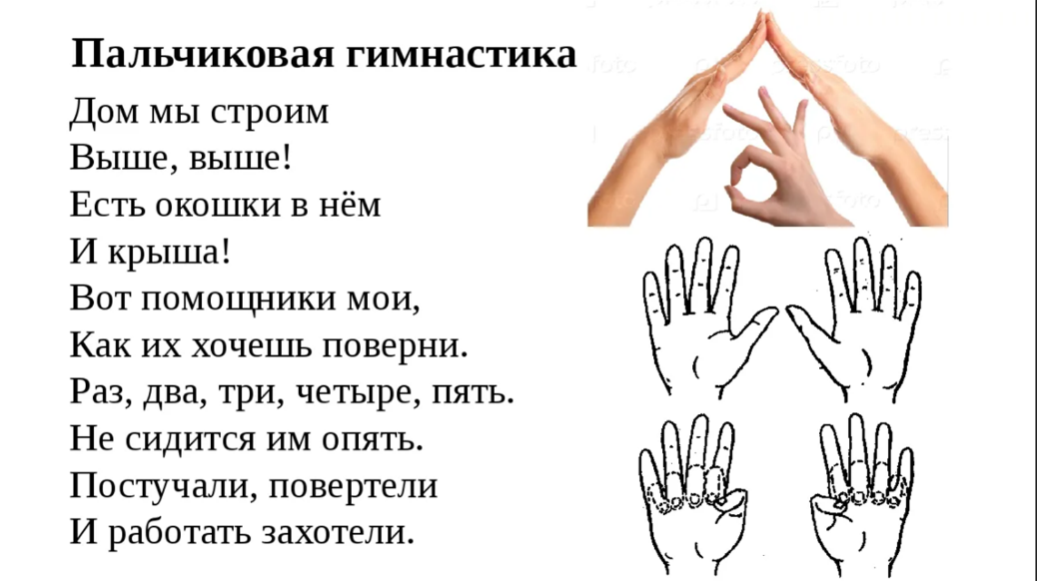 Индивидуальное задание «Место работы» (работа с карточками)Воспитатель: а сейчас каждый проверит себя сам. У каждого на столе листок с заданием.Возьмите зеленого цвета карандаш или фломастер, и соедините стрелочками названия профессий и место, где используется эта профессия…Составление рассказа «моя будущая профессия.»С использованием средства альтернативной коммуникации (карточки, пиктограммы, языковой словарь МАКАТОН,e- PECS, жестовый);  Правило. Воспитанники выбирают карточку профессии, которую они выбрали + атрибуты профессии  (например, повар- кастрюля, печка, маляр- кисть, краска и т. д) Начинается рассказ со слов:«Я хочу…»После выполнения работы совместное обсуждение изображенных профессий (Ребята высказывают свое мнение о том какими качествами должен обладать, что должен уметь представитель данной профессии). Задание «Моё настроение»- Понравилось ли тебе занятие?Воспитатель предлагает дорисовать (выбрать) пиктограмму в соответствии со своим настроением.Вы сегодня хорошо работали. Молодцы!Люди загадывают желания и верят в то, что они исполнятся. Я приготовила для вас звездочки, чтобы вы на них написали свои желания, кем вы мечтаете стать в будущем. Напишите или приложите графический символ профессии и имя. Это и будет вашей мечтой.РОСПСФЯЕИПРОФЕССИЯ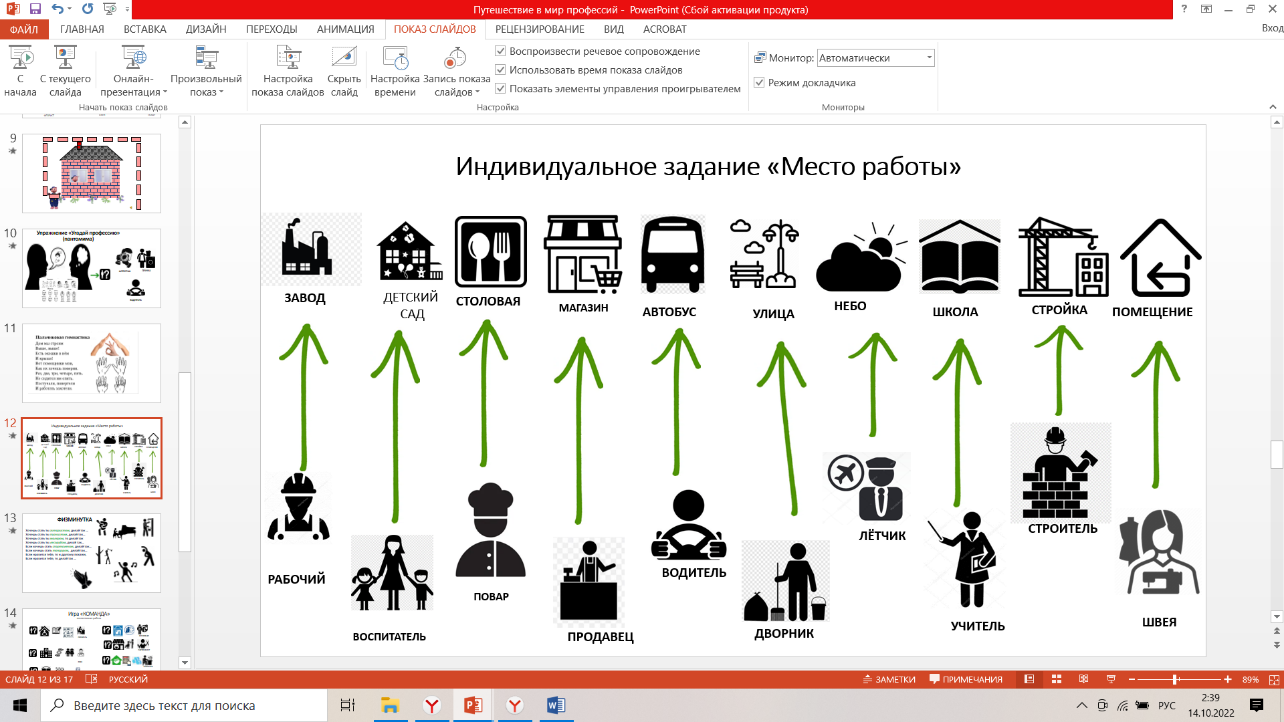 Физминутка «Если нравится тебе, то делай так…»(слайд презентации № 13)   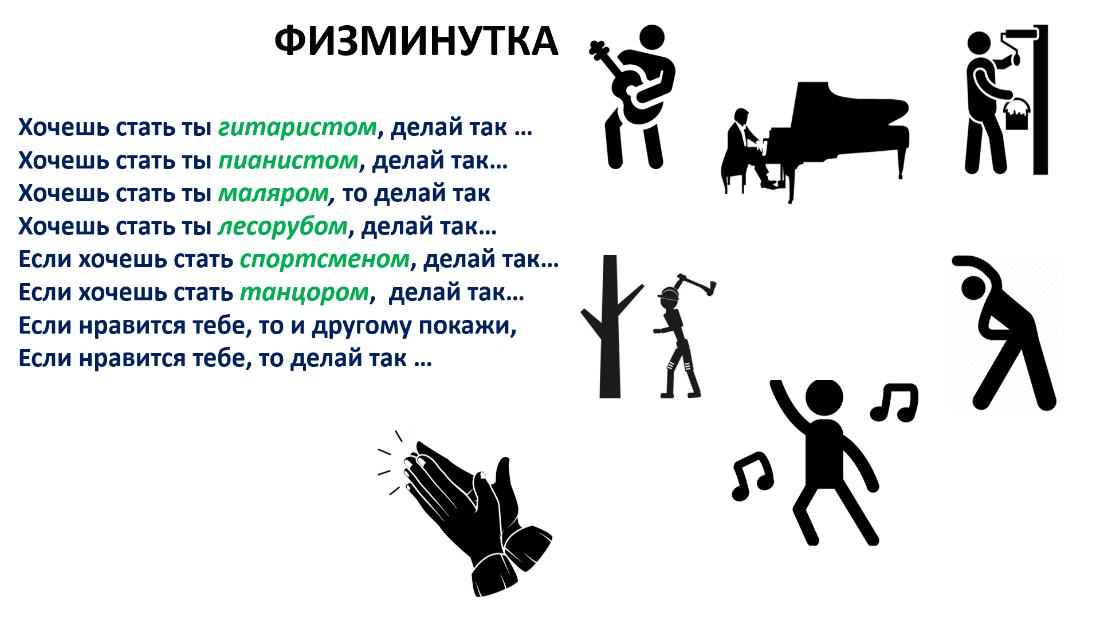 - Немного отдохнули, а теперь продолжаем наше путешествие в мир профессий.Игра «Команда» (коллективная работа)Посмотрите на табличку. В ней даны вопросы. Вам нужно к каждому вопросу найти верный ответ, то есть карточку и подставить. Например, кто готовит кушать? – повар и т д.На столах у вас лежат конверты. Откройте их. Вам нужно заполнить табличку верным ответом. Для этого нужно подумать и решать всё сообща. Чья пара будет готова, вы поднимете руки, вместе держась за руки. Я буду видеть, что ваша совместная работа готова. Приступили к заданию.Кто пишет книги?	ПисательКто лечит людей?	ВрачКто учит детей?	УчительКто лечит животных?	ВетеринарКто стрижет людей?	ПарикмахерКто считает деньги?	БухгалтерКто печет хлеб?	Пекарь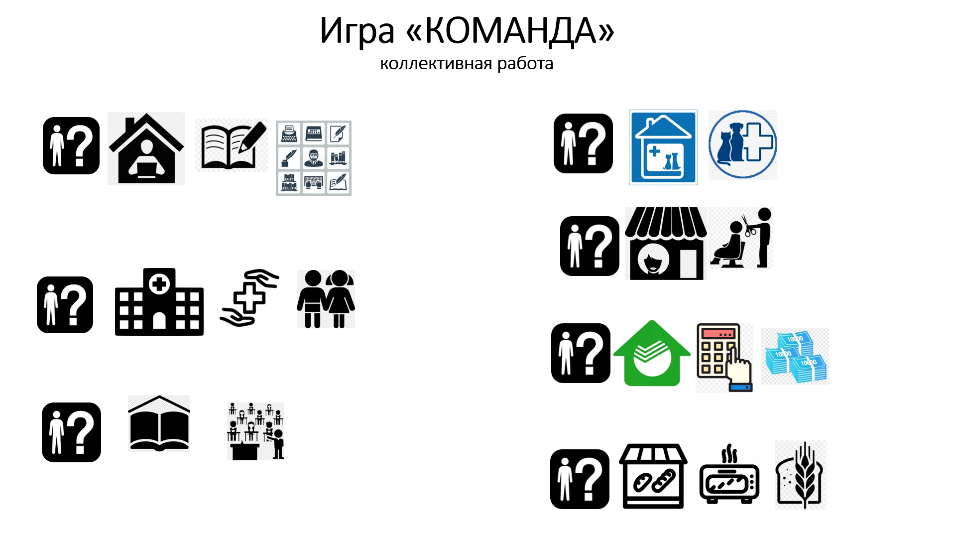 - Молодцы. Вы хорошо усвоили люди каких профессий чем занимаются.«Подбери атрибуты профессии» задание с карточками: Правила. на столе лежат карточки с атрибутами различных профессий, ваша задача – выбрать атрибут, соответствующий названию профессии в вашей карточке.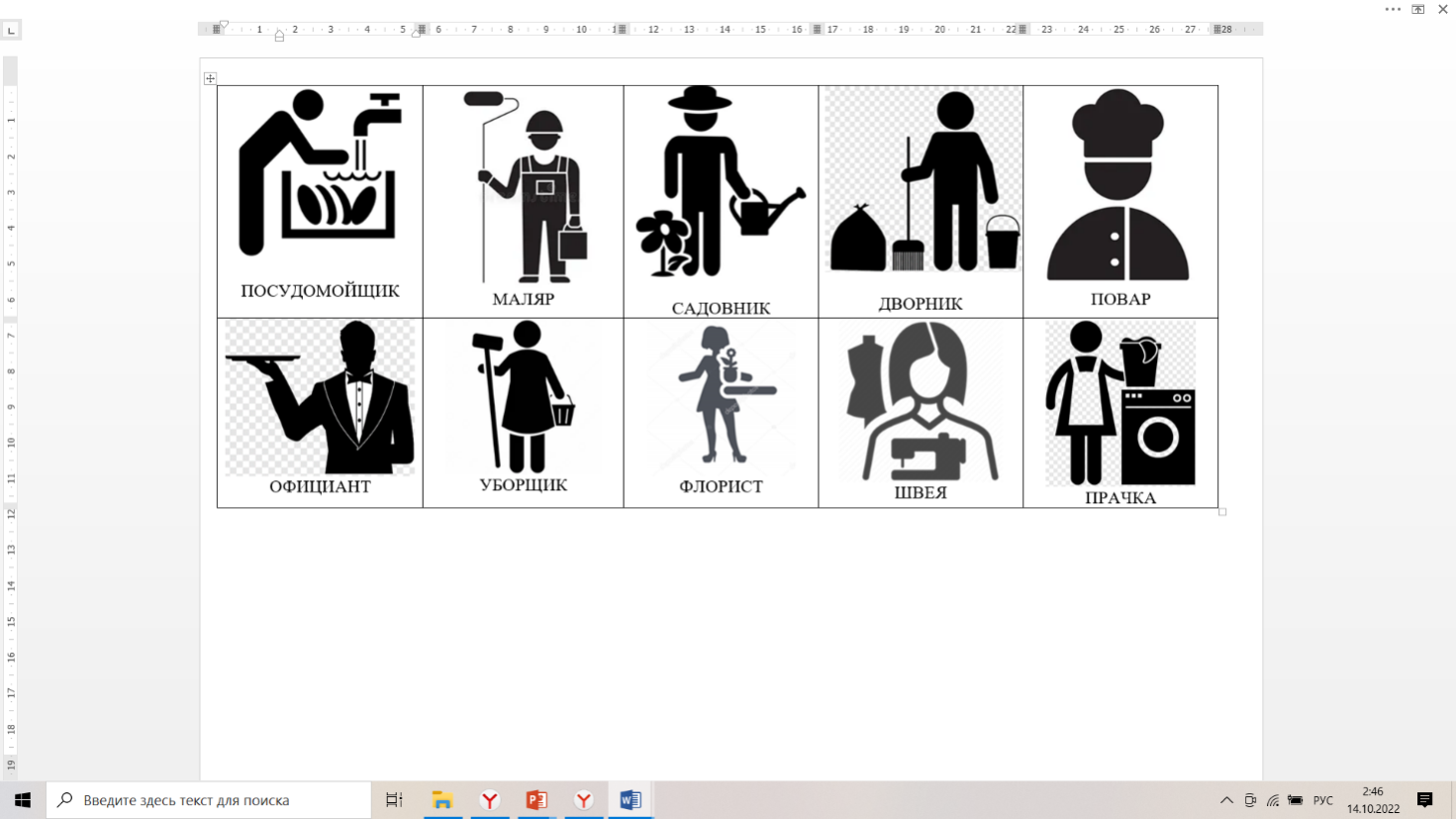 3 этап. Итог занятияВоспитатель: Ребята, как вы думаете, какая профессия самая важная? Все профессии важны, все профессии нужны!Вывод:Прекрасных профессийНа свете не счесть-И каждой ПрофессииСлава и честь!В жизни все сгодится.Стоит только хорошо учиться.Что вам и нужно делать уже сейчас, чтобы ваши мечты сбылись.Рефлексия